Приложение  1 к                                                                                                Постановлению Администрации  Иркутского районного муниципального образования                                                                                         № _____    от       «       »          2023 г.      СХЕМА РАСПОЛОЖЕНИЯ  ГРАНИЦ  ПУБЛИЧНОГО СЕРВИТУТАЗаместитель Мэра по жизнеобеспечению                                                                       Ю.Р. ВитерПлощадь  устанавливаемого публичного сервитута – 1644 м2Площадь  устанавливаемого публичного сервитута – 1644 м2Площадь  устанавливаемого публичного сервитута – 1644 м2Публичный сервитут испрашивается на земельном участке с кадастровым номером 38:06:111418:6113 - 322 м2Публичный сервитут испрашивается на земельном участке с кадастровым номером 38:06:111418:6113 - 322 м2Публичный сервитут испрашивается на земельном участке с кадастровым номером 38:06:111418:6113 - 322 м2Публичный сервитут испрашивается на землях государственная собственность, на которые не разграничена (в границах населенного пункта д. Карлук) – 1322 м2Публичный сервитут испрашивается на землях государственная собственность, на которые не разграничена (в границах населенного пункта д. Карлук) – 1322 м2Публичный сервитут испрашивается на землях государственная собственность, на которые не разграничена (в границах населенного пункта д. Карлук) – 1322 м2Обозначение характерных точек границКоординаты, мКоординаты, мОбозначение характерных точек границXY123н1400257.423333781.38н2400258.873333782.03н3400275.813333761.83н4400313.773333750.13н5400327.363333779.53н6400340.333333813.96н7400350.533333842.91н8400359.513333870.80н9400365.303333897.25н10400367.743333921.46н11400370.833333949.81н12400373.683333977.46н13400384.513334005.45н14400395.083334032.79н15400390.893334034.41н16400380.313334007.07н17400369.263333978.53н18400366.363333950.29н19400363.263333921.93н20400360.853333897.96н21400355.163333871.97н22400346.263333844.35н23400336.103333815.50н24400323.213333781.27н25400311.343333755.59н26400278.413333765.74н27400260.133333787.53н28400254.183333784.86н29400252.973333784.69н30400253.573333780.53н31400257.473333781.05н1400257.423333781.38Система координат МСК -38, зона 3  Система координат МСК -38, зона 3  Система координат МСК -38, зона 3  Площадь, кв.м.Цель установления публичного сервитута1644 м2в целях для подключения (технологического присоединения) к сетям инженерно-технического обеспечения и для прокладки, переустройства, переноса инженерных коммуникаций, их эксплуатации в границах полос отвода и придорожных полос автомобильных дорог при строительстве объекта электросетевого хозяйства «ВЛ 0,4 кВ от КТП 1-1602 в д. Карлук, инв. 6000916109» (ТР 5961/22)СХЕМА РАСПОЛОЖЕНИЯ  ГРАНИЦ  ПУБЛИЧНОГО СЕРВИТУТА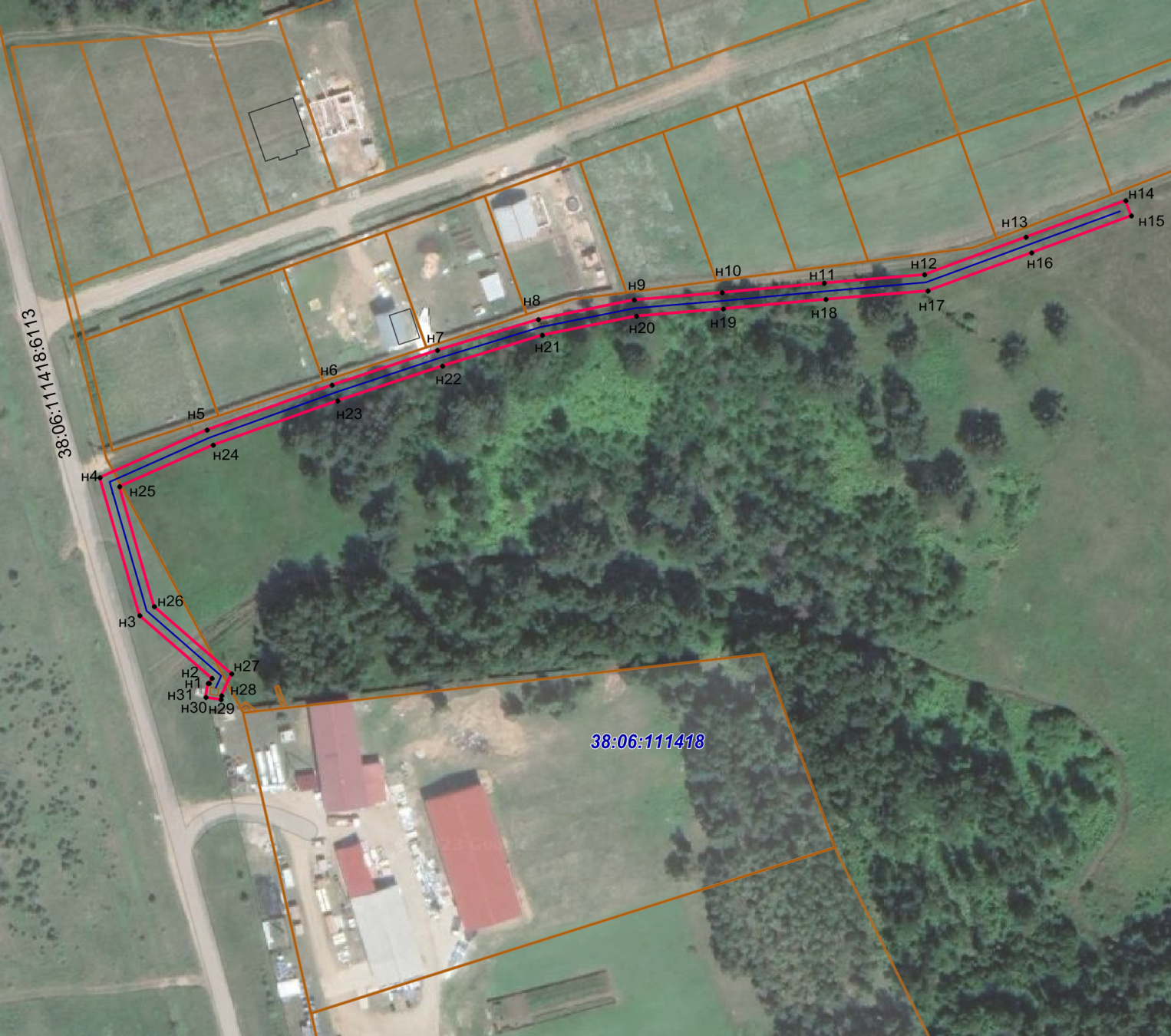 Масштаб 1: 3000        Условные обозначения:                -- граница образуемой части  земельного участка (проектные границы публичного сервитута);               -- граница земельного участка, сведения о котором внесены в ЕГРН;         38:06:111418:6113 – кадастровый номер земельного участка;         38:06:111418 – кадастровый номер квартала              н1 – поворотная точка